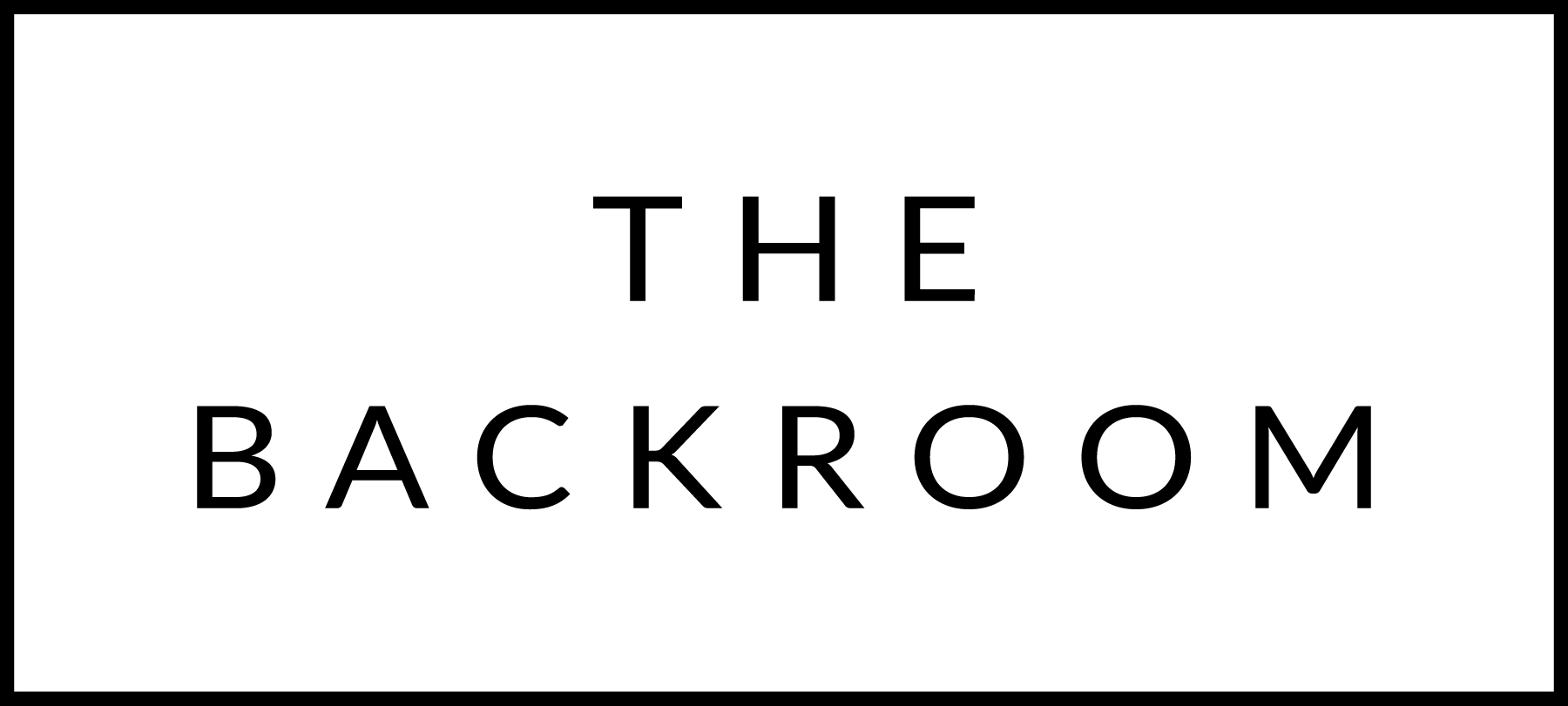 Happy HolidaysDecember 20th-22nd, 2019COCKTAIL HOUR SNACKSShortrib NachosOkonomiyakiPork Schnitzel SandwichesFIRSTRoasted Beet SaladCandied Almonds, Pickled OnionsGoat Cheese FondueTHE MAIN EVENTDry Aged Beef SirloinBalsamic Onions, Brussels SproutsBlack Garlic ButterFOR THE TABLEPotato LatkesApple-Sour CreamDESSERTChocolate CakeChai Ice Cream